Stroj za brušenje zidova/žirafa Worcraft DS08-190, 800W, 190 mm,led svijetlo1130510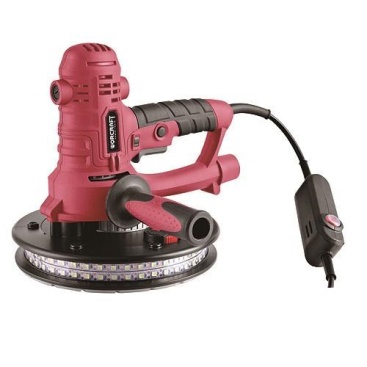 STROJ ZA BRUŠENJE ZIDOVA,RUČNINAMJENABrusilica za gips ploče namijenjena je suhom brušenju zidova i stropova gips kartona, uklanjanju slojeva boje, ljepila i rastresitog gipsa. Nikada brusiti materijale koji sadrže azbest brusilicom za suhozid.Koristite uređaj samo za namjeravanu namjenu. Svaka druga upotreba smatra se zlouporabom. Korisnik / operater, a ne proizvođač odgovoran je za bilo kakvu štetu ili ozljedu uzrokovanu nepravilnom uporabom. Napominjemo da ovaj uređaj nije dizajniran za komercijalnu ili industrijsku upotrebu. Jamstvo neće vrijediti ako se uređaj koristi u komercijalne, industrijske ili slične svrhe.TEHNIČKE KARAKTERISTIKENAPON / FREKVENCIJA 230 V / 50 HzSNAGA 800 WBRZINA BEZ OPTEREĆENJA 1200- 2300 / minPROMJER BRUSENJA 180 mmPROMJER REZANJA 190 mmPROMJER EKSTRAKCIJSKE CIJEVI 32 mm- vrećica za sakupljanje prašine- 2 kom remena- 7 W LED osvjetljenjeDIJELOVI BRUSILICE1 Brusni papir                                                   2 imbus ključ3 Vrećica za prašinu                                        4 Regulator brzine5 Tipka za zaključavanje prekidača               6 Ručka7 Bočna ručka                                                   8 Kabel9 Usisno crijevo                                              10 Usisni regulator snage11 Prekidač                                                     12 LED prekidač13 LED rasvjetaSADRŽAJ PAKIRANJAPRIBOR ZA PAKIRANJE:- 1 četkice- 1 vrećica za sakupljanje- 1 dodatna ručka- 1 šesterokutni ključ/imbus- 2 kom adapter za priključak usisavača- usisno crijevo od 2 m- 2 brusni papir P150, P180 i P240OPĆE UPUTE O SIGURNOSTI ZA RAD SA ELEKTRIČNIM ALATOM :Pročitajte sigurnosna upozorenja, upute, ilustracije i specifikacije isporučene s ovim električnim alatom. Nepoštivanje svih dolje navedenih uputa može dovesti do strujnog udara, požara i / ili ozbiljnih ozljeda.1) SIGURNOST RADNOG OKRUŽENJA:- Radno mjesto mora biti čisto i dobro osvijetljeno. Nered i mračni prostori često su uzrok nesreća.- Ne upotrebljavajte električni alat u eksplozivnoj atmosferi u kojoj su prisutne zapaljive tekućine, plinovi ili prašina. Električni alati stvaraju iskre koje mogu zapaliti prašinu ili isparenja.- Držite djecu i druge osobe dalje od korištenja električnog alata. Ako vas uznemire, možete izgubiti kontrolu nad svojim aktivnostima.2) ELEKTRIČNA SIGURNOST:- Utikač električnog alata mora odgovarati mrežnoj utičnici. Nikad ne mijenjajte el. kabel za napajanje. Alat nikada nemojte spajati sigurnosnom iglom na utikač kabela za napajanje pomoću razdjelnika ili drugih adaptera. Neoštećeni utikači i odgovarajuće utičnice smanjit će rizik od električnog udara. Oštećeni ili zamršeni kabeli za napajanje povećavaju rizik od strujnog udara. Ako je mrežni kabel oštećen, mora se zamijeniti posebnim mrežnim kabelom koji se može dobiti od proizvođača ili njegovog ovlaštenog predstavnika.- Rukovatelj ne smije svojim tijelom dodirivati ​​uzemljene predmete, kao npr cijevi, tijelo za centralno grijanje, peći i hladnjaci. Rizik od električnog udara veći je ako vaše tijelo povezan sa zemljom.- Ne izlažite električni alat kiši, vlazi ili vodi. Nikada ne dodirujte električni alat mokrim rukama. Električni alat nikada ne perite pod mlazom vode niti ga uranjajte u vodu.- Kabel se ne smije preopteretiti. Nikada nemojte koristiti kabel za nošenje, povlačenje ili povlačenje utikača električnog alata. Kabel ne smije biti izložen toplini, ulju, oštrim rubovima ili pokretni dijelovi. Oštećeni ili zapleteni kabeli povećavaju rizik od strujnog udara.- Nikada nemojte raditi s alatima koji su oštetili struju. kabel ili rašlje ili pao na tlo i oštećen je na bilo koji način.- Kad električni alat koristite na otvorenom, koristite produžni kabel prikladan za vanjsku upotrebu. Korištenje kabela pogodnog za vanjsku upotrebu smanjuje rizik od strujnog udara.- Ako električni alat upotrebljavate u vlažnim područjima, upotrijebite RCD zaštićeni izvor napajanja, koji upotrijebi RCD smanjuje rizik od električnog udara. Izraz "RCD" može se zamijeniti "glavnim prekidačem (GFCI)" ili "prekidačem curenja (ELCB)".- Drži el. ručni alati isključivo iza izoliranih zahvatnih površina jer dodatak za rezanje ili bušenje tijekom rada može doći u kontakt sa skrivenom žicom ili vlastitim kabelom.3) OSOBNA SIGURNOST:- Kad koristite električni alat, budite oprezni i budni, maksimalno pazeći na aktivnost koju obavljate. Usredotočite se na posao. Ne koristite električni alat dok ste umorni ili pod utjecajem droga, alkohola ili lijekova. Čak i trenutak nepažnje tijekom upotrebe električnog alata može dovesti do ozbiljnih ozljeda. Pri radu s el. nemojte jesti, piti ili pušiti s alatom.- Nosite zaštitnu opremu. Uvijek nosite zaštitu za oči. Koristite zaštitnu opremu koja odgovara vrsti posla koji obavljate. Zaštitna pomagala kao što su respirator, protuklizna zaštitna obuća, pokrivala za glavu ili zaštita za sluh, koji se koriste u skladu s radnim uvjetima, smanjuju rizik od tjelesnih ozljeda.- Izbjegavajte nenamjerno uključivanje napajanja. alata. Ne nosite e-poštu. alat koji je spojen na mrežu, prstom na prekidaču ili na okidaču. Prije spajanja na napajanje, provjerite je li prekidač ili okidač u položaju "isključeno". Prijenos el. alata prstom na prekidaču ili spajanjem utikača el. električni alati s uključenim prekidačem mogu prouzročiti ozbiljne ozljede.- Prije uključivanja el. alati uklanjaju sve ključeve za podešavanje i alate. Ključ za podešavanje ili alat koji ostaje pričvršćen na rotirajući dio električnog alata može prouzročiti osobne ozljede.- Uvijek održavajte stabilno držanje i ravnotežu. Radite samo tamo gdje ga sigurno možete doći. Nikad ne precjenjujte vlastite snage. Nemojte koristiti električni alat dok ste umorni.- Odjenite se prikladno. Nosite radnu odjeću. Ne nosite široku odjeću ili nakit. Pazite da vam se kosa, odjeća, rukavice ili drugi dijelovi tijela ne približe previše rotirajućim ili vrućim dijelovima el. alata.- Spojite el. alati za usisavanje prašine. Ako el. Ako se alat može povezati s uređajem za sakupljanje ili odvođenje prašine, provjerite je li pravilno povezan i korišten. Korištenje takvih uređaja može smanjiti opasnosti od prašine.- Osigurajte predmet koji želite rezati. Upotrijebite tesarsku stezaljku ili škripac kako biste učvrstili obradak koji se obrađuje.- Ne upotrebljavajte nikakve alate ako ste pod utjecajem alkohola, droga, lijekova ili drugih opojnih ili ovisnih tvari. j) Ovaj uređaj nije namijenjen za upotrebu osobama (uključujući djecu) sa smanjenim fizičkim, osjetilnim ili mentalnim sposobnostima ili nedostatkom iskustva i znanja, osim ako im je osoba koja je odgovorna za njihovo korištenje dala nadzor ili upute u vezi s korištenjem uređaja sigurnost. Djeca moraju biti pod nadzorom kako bi se osiguralo da se ne igraju s uređajem.4) KORIŠTENJE I ODRŽAVANJE ALATA:- El. uvijek odvojite alat od el. mreže u slučaju bilo kakvih problema na poslu, prije čišćenja ili održavanja, tijekom svakog prijenosa i na kraju aktivnosti! Nikad ne radi s el. alata, ako ih ima na bilo koji način oštećen.- Ako alat počne davati neobičan zvuk ili miris, odmah prekinite s radom.- Nemojte preopteretiti električni alat. Električni alati radit će bolje i sigurnije ako s njima radite brzinom za koju su dizajnirani. Koristite ispravan alat za posao. Prikladan alat dobro i sigurno će izvesti posao za koji je proizveden.- Nemojte koristiti električni alat koji se ne može sigurno uključiti i isključiti pomoću upravljačke sklopke. Korištenje takvih alata je opasno. Neispravan prekidač mora popraviti ovlašteni servisni centar.- Odspojite alat iz mreže prije bilo kakvih podešavanja, zamjene pribora ili bilo kakvog održavanja. Ova će mjera smanjiti rizik od slučajnog pokretanja.- Neupotrijebljeni električni alat držite izvan dohvata djece i neovlaštenih osoba. Električni alati koje koriste neiskusni korisnici mogu biti opasni. Električne alate čuvajte na suhom i sigurnom mjestu.- Pažljivo održavajte električni alat da bude u dobrom stanju. Redovito provjeravajte postavke pokretnih dijelova i njihovu pokretljivost. Pregledajte zaštitne poklopce ili druge dijelove radi oštećenja sigurnog rada električnog alata. Ako je alat oštećen, popravite ga prije ponovne upotrebe. Mnoge ozljede nastaju nepravilnim održavanjem električnih alata.- Alati za rezanje neka budu oštri i čisti. Pravilno održavani i izoštreni alati olakšavaju rad, smanjuju rizik od ozljeda i rad s njima je bolje kontroliran. Upotreba dodatne opreme koja nije navedena u uputama za uporabu ili je preporučio uvoznik može oštetiti alat i prouzročiti ozljede.- Električni alati, pribor, radni alati itd. koristiti u skladu s ovim uputama i na način propisan za određeni električni alat, uzimajući u obzir radne uvjete i vrstu izvedenih radova. Korištenje alata u druge svrhe osim onih kojima je namijenjen može dovesti do opasnih situacija.5) SERVIS:Neka električni alat servisira kvalificirana osoba za popravak. Mogu se koristiti samo isti rezervni dijelovi. To će osigurati očuvanje sigurnosti električnog alata.Posebna sigurnosna upozorenja za brusilice za zid.Pažnja! Pri korištenju električnih alata morate se pridržavati sljedećih osnovnih sigurnosnih mjera protiv električnih udara, ozljeda i opasnosti od požara. Pročitajte i pridržavajte se ovih uputa prije nego što počnete koristiti bilo koji alat. Ove se upute moraju čuvati na sigurnom mjestu.▪ Držite ruke dalje od rotirajućeg područja brusne glave u svakom trenutku.▪ Brušenje boje na bazi olova izuzetno je otrovno i ne smije se pokušavati. Ovu zadaću smiju obavljati samo stručnjaci s posebnom obukom i opremom.▪ Održavajte uvijek pravilnu podlogu i ravnotežu. Nemojte pretjerivati. Koristite odgovarajuću skelu.▪ Tijekom rada uvijek nosite odgovarajuću sigurnosnu opremu.▪ Važno: nakon završetka brušenja, isključite prekidač i pričekajte da se glava brusnog brušenja potpuno zaustavi prije nego što stavite alat.▪ Alat nemojte nikada koristiti na zapaljivim krutim tvarima, tekućinama ili plinovima. Iskre iz komutatora / ugljične četke mogu izazvati požar ili eksploziju.▪ Postoje određene primjene za koje je ovaj alat dizajniran. Proizvođač snažno preporučuje da se ovaj alat ne može mijenjati i / ili koristiti za bilo koju drugu aplikaciju osim za koju je dizajniran.▪ Stroj koristite uvijek objema rukama. Gubitak kontrole može prouzročiti tjelesne ozljede.▪ Kabel za napajanje držite podalje od radnog područja stroja. Kabel uvijek odvedite iza sebe.▪ Odmah isključite stroj ako se pojave neobične vibracije ili ako se pojave drugi kvarovi. Provjerite stroj kako biste saznali uzrok.▪ Prašina koja nastaje pri radu s ovim alatom može biti štetna po zdravlje. Upotrijebite sustav za upijanje prašine i nosite prikladnu zaštitnu masku te uklonite naslaganu prašinu usisavačem.SASTAVLJANJERaspakiravanjePažljivo uklonite alat i sve labave predmete s vanjske strane kartona.Sav materijal za pakiranje zadržite sve dok ne pregledate, sastavite i pokrenete stroj.Pažnja: Prije postavljanja, popravka ili održavanja uređaja uvijek morate isključiti prekidač za rad i izvući mrežni utikač!1. Postavite otvor za crijevo za sakupljanje prašine na stroj, pogledajte sliku. 3.2. Montirajte bočnu ručku na kućište stroja.3. Montiranje brusnog lista na brusnu podlogu.RAD SA BRUSILICOMElektroničko upravljanjeOvaj stroj ima karakteristike kao u nastavku:▪ Prekidač za zaključavanje (5)▪ Podesiva brzina (4)▪ LED svjetlosni remen (13)▪ ON / OFF LED prekidač (12)Podešavanje brzine vrtnje (slika 4)Brzina stroja je promjenjiva kako bi odgovarala različitim zadacima. Može se podesiti od 1500 min-1 do 2300 min-1 pomoću palca. Okrenite se u smjeru suprotnom od kazaljke na satu da biste smanjili brzinu i u smjeru kazaljke na satu da biste povećali brzinu. Općenito, trebali biste koristiti veću brzinu za brzo uklanjanje zaliha, a nižu za preciznije upravljanje.Zamijenite brusnu podlogu (slika 5)▪ Umetnite šesterokutni ključ (veličina 5) u šesterokutni vijak na brusnoj podlozi▪ Čvrsto držite brusnu podlogu, a zatim okrenite ključ da biste demontirali podlogu.▪ Ugradite novu brusnu podlogu zatezanjem vijka. Brusni papir zalijepite na podlogu. Pazite da rupe na brusnom papiru točno odgovaraju rupama na podlozi. Svjetlo na LED radnom svjetlu (slika 6) Prije rada, uključite LED prekidač u položaj "I" da svijetli.Prebacite LED ključ u položaj "0" za isključivanje.Stavljanje vrećice za prašinuVrećica za prašinu već je spojena na crijevo. Molimo osigurajte da se vrećica za prašinu pravovremeno očisti. Podešavanje snage usisavanja (slika 7)Smanjite snagu usisavanja okretanjem kotača ulijevo, a povećajte okretanjem udesno.Operacija na visokom zidu (slika 8)Stroj se može poduprijeti remenom kada se penjete ljestvama za brušenje visokih zidova.Savjeti za rad▪ Započnite s brušenjem i pažljivo pritiščite radnu površinu što je moguće laganije - tek toliko da glava brusne ploče ostane ravna uz površinu.▪ Ploče u brusnoj glavi omogućuju brusnom disku da prati konture radne površine.▪ Najbolja tehnika je korištenje preklapajućih zamaha i održavanje glave u stalnom pokretu. Nikada se nemojte predugo zaustavljati na bilo kojem mjestu jer će se pojaviti tragovi vrtloga. S iskustvom će biti vrlo lako stvoriti izvrsne rezultate.ODRŽAVANJEPovremeno ispuhujte sve prolaze za zrak suhim komprimiranim zrakom. Sve plastične dijelove treba očistiti mekom vlažnom krpom. NIKADA nemojte koristiti otapala za čišćenje plastičnih jama. Oni bi mogli otopiti ili na neki drugi način oštetiti materijal. Nosite zaštitne naočale dok koristite komprimirani zrak. Očistite vakuumski okretni konektor jer ga previše prašine sprečava da se slobodno okreće.ZAŠTITA OKOLIŠAKako biste spriječili oštećenje stroja tijekom transporta, isporučuje se u čvrstoj ambalaži. Većina ambalažnog materijala može se reciklirati. Odnesite ove materijale na odgovarajuća mjesta za recikliranje. Odnesite svoje neželjene strojeve lokalnom zastupniku. Ovdje će se zbrinuti na ekološki siguran način.Li-ion baterije mogu se reciklirati. Dostavite ih na odlagalište kemijskog otpada kako bi se mogli reciklirati ili odložiti na ekološki prihvatljiv način. Odbačeni električni uređaji mogu se reciklirati i ne smiju se bacati u kućnom otpadu! Molimo vas da nas aktivno podržite u očuvanju resursa i zaštiti okoliša vraćanjem ovog uređaja u sabirne centre (ako je dostupan).